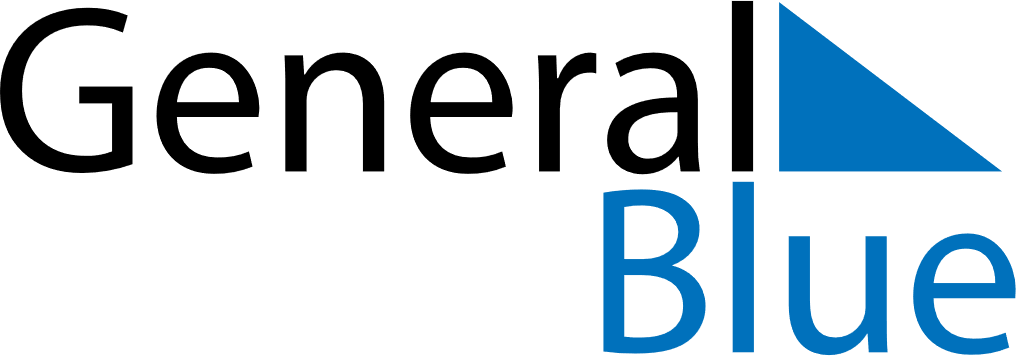 June 2020June 2020June 2020IcelandIcelandSundayMondayTuesdayWednesdayThursdayFridaySaturday123456Whit Monday78910111213The Seamen’s Day14151617181920Icelandic National Day21222324252627282930